Члены оргкомитета:СИДОРОВИЧ А.А., к.г.н., доцент, декан факультета естествознания БрГУ им. А.С. Пушкина – председатель;БОгдАсаров М.А., доктор геол.-минерал. наук, профессор, член-корр. НАН Беларуси, и.о. зав. кафедрой городского и регионального развития БрГУ им. А.С. Пушкина;ОКУЛИЧ М.С., начальник бюро путешествий и экскурсий туристско-экскурсионного дочернего унитарного предприятия «Бресттурист»;КОРНЕЛЮК В.Г., к.и.н., доцент, доцент кафедры туризма и культурного наследия ГрГУ им. Янки Купалы;ФЛЕРКО Т.Г., к.г.н., доцент кафедры геологии и географии ГГУ им. Ф. Скорины;ШАДРАКОВ А.В., к.г.н., доцент, доцент кафедры экономики и управления Белорусско-Российского университета;КОРЖЕНЕВИЧ С.В., к.г.н., доцент, преподаватель Пинского колледжа БрГУ имени А.С. Пушкина;СИЛЮК Т.С., к.э.н., доцент, доцент кафедры философии и экономики БрГУ им. А.С. Пушкина;ПАНЬКО А.Д., к.и.н., доцент доцент кафедры городского и регионального развития БрГУ им. А.С. Пушкина;ЗАРУЦКИЙ С.А., к.г.н., доцент, доцент кафедры городского и регионального развития БрГУ им. А.С. Пушкина.Адрес оргкомитета:Учреждение образования «Брестский государст-венный университет имени А.С. Пушкина» 224016 Республика Беларусь, г. Брест, б-р Космонавтов, 21 кафедра туризма и страноведения (каб. 731) Контактные телефоны: Панько Александр Данилович +375 29 529-86-42Заруцкий Сергей Александрович (технический секретарь) +375 29 826-02-66e-mail: konftig@gmail.com Расходы на проезд, проживание и питание оплачиваются участниками конференции или командирующими организациями.ЗАЯВКАна участие в VIII Республиканской научно-практической конференции молодых ученых «Индустрия туризма и туристические ресурсы»Брест, 18 апреля 2024 г.СВЕДЕНИЯ ОБ АВТОРЕ:СВЕДЕНИЯ О НАУЧОМ РУКОВОДИТЕЛЕМИНИСТЕРСТВО ОБРАЗОВАНИЯ
РЕСПУБЛИКИ БЕЛАРУСЬУЧРЕЖДЕНИЕ ОБРАЗОВАНИЯ 
«БРЕСТСКИЙ ГОСУДАРСТВЕННЫЙ 
УНИВЕРСИТЕТ ИМЕНИ А.С.ПУШКИНА»ФАКУЛЬТЕТ ЕСТЕСТВОЗНАНИЯБРЕСТСКОЕ ОБЛАСТНОЕ ОТДЕЛЕНИЕ ОО «БЕЛОРУССКОЕ ГЕОГРАФИЧЕСКОЕ ОБЩЕСТВО»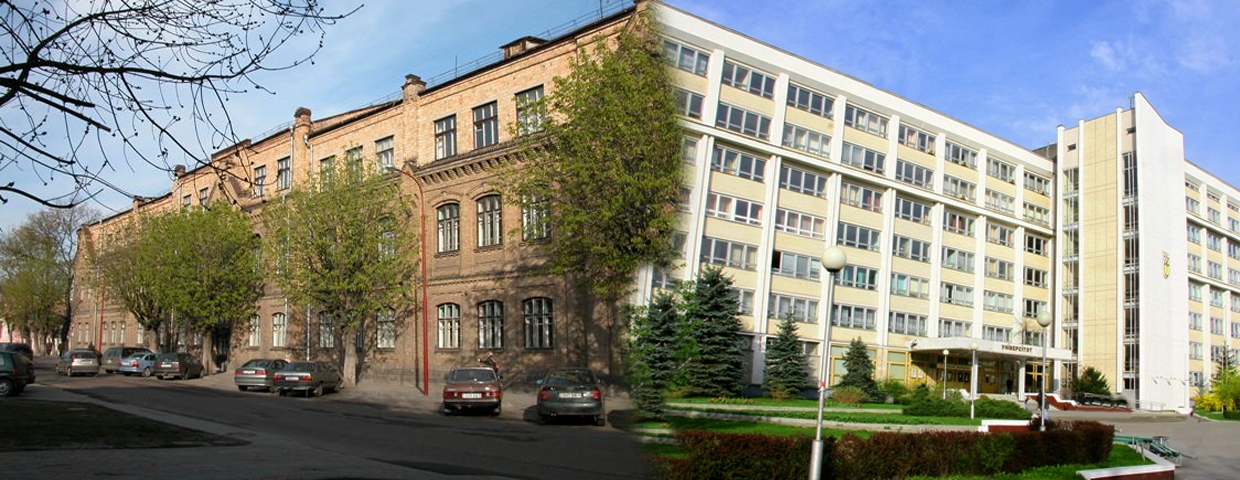 VIII Республиканская 
научно-практическая конференция молодых ученых
ИНДУСТРИЯ ТУРИЗМА И ТУРИСТИЧЕСКИЕ РЕСУРСЫ 18 апреля 2024 г.Ι ИНФОРМАЦИОННОЕ ПИСЬМОБрест, 2024ИНФОРМАЦИОННОЕ СООБЩЕНИЕ18 апреля 2024 г. на факультете естествознания БрГУ имени А. С. Пушкина состоится VIII Республиканская научно-практическая конференция молодых ученых «Индустрия туризма и туристические ресурсы».Приглашаем студентов, магистрантов, аспирантов, молодых учёных в возрасте до 30 лет включительно, не имеющих учёной степени, принять участие в работе конференции.НАПРАВЛЕНИЯ
РАБОТЫ КОНФЕРЕНЦИИ:Международный туризм и туристическое страноведениеРегиональный туризм и рекреацияГостиничный и ресторанный бизнесСанаторно-курортное дело Экскурсоведение и анимационная деятельность АгроэкотуризмМенеджмент и маркетинг туристических предприятийИнформационные технологии и образование в туризме Туристско-оздоровительная деятельность и спортивный туризмФизкультурно-оздоровительные и спортивные технологии в туризмеУСЛОВИЯ УЧАСТИЯДля участия в научно-практической конференции необходимо до 12 апреля 2024 г. на e-mail: konftig@gmail.com выслать следующие материалы:заявку участника по прилагаемой форме (только в электронном виде): название файла – фамилия(и) участника(ов) с указанием через нижнее подчеркивание слова «заявка» (Иванюк_Заявка);материалы (статью) (только в электронном виде): название файла – фамилия(и) участника(ов) с указанием через нижнее подчеркивание слова «статья» и номера секции (Иванюк_Статья_1);скан или фото последней страницы статьи с ФИО и подписью (от руки) научного руководителя.Оргкомитет оставляет за собой право отбора статей и распределения докладов по секциям. Критерии отбора – научная и практическая значимость темы, её новизна. Оригинальность текста статьи должно составлять не менее 50 % в бесплатной системе «Антиплагиат». Авторы несут ответственность за содержание и грамотность статьи. Материалы не соответствующие научной направленности, требованиям к оформлению и отправленные позже указанного срока, не принимаются и не рассматриваются. Рабочие языки конференции – русский, белорусский. Продолжительность выступления – 10 минут. Материалов (статей) от каждого автора/соавтора – не более двух.По результатам проведения конференции планируется подготовка электронного сборника материалов, прошедшего процедуру депонирования в ГУ «БелИСА» (получит статус печатного сборника). Организационный взнос составляет 3 бел. рубля за одну статью. Для молодых ученых из других стран участие в конференции и публикация материалов бесплатно (организационный взнос не взымается). Способ оплаты – только банковским платежом, по следующим реквизитам: Получатель: БрГУ имени А. С. Пушкина224016, Брест, бул. Космонавтов, 21р/с BY02 AKBB 3632 9000 0167 3100 0000УНП: 200050321ОКПО: 02148014БИК: AKBBBY2XОАО «АСБ Беларусбанк»Ф.И.О. участника конференцииНазначение платежа (обязательно):регистрационный взнос «Индустрия туризма».Оплата оргвзноса осуществляется по факту получения программы конференции или приглашения. Фото (скан) квитанции об оплате необходимо выслать на адрес электронной почты оргкомитета до 17 апреля 2024 г. В случае неоплаты оргвзноса материалы не публикуются.ТРЕБОВАНИЯ К ОФОРМЛЕНИЮ МАТЕРИАЛОВ1.	Объем - 2-3 полные страницы.2.	Требования к тексту:–	текстовый редактор - MS Word 6.0 и выше.Шрифт – Times New Roman, размер - 14 pt.Формулы и символы набираются с использованием встроенного редактора формул текстового редактора Word-2003.Поля: верхнее - 35 мм, правое- 25 мм, левое- 25 мм, нижнее - 25 мм. Абзацный отступ - 1,0 см (запрещается установка абзацного отступа пробелами). Межстрочный интервал - одинарный.Висячая строка не допускается. Текст – тщательно вычитан и отредактирован. Ответственность за содержание несут авторы.Каждая из перечисленных ниже строк - с абзацного отступа, с выравниванием по левому краю и без точки в конце:-	инициалы и фамилия автора (шрифт полужирный, прописные буквы);-	город, краткое наименование учреждения (по Уставу);-	научный руководитель (инициалы и фамилия, уч. степень, уч. звание);-	пустая строка;-	название материалов (шрифт полужирный, прописные буквы) (если название из нескольких строк, то без знаков переноса).Текст – после пропуска строки с абзацного отступа с обязательным выравниванием по ширине. Не допускается более одного пробела между словами в тексте. Различать использование знака дефиса «-» и знака тире «–».Таблицы и рисунки идут по тексту только в черно-белом исполнении (шрифт не менее 12). Не допускается включение рисунков и таблиц, превышающих вышеуказанные параметры страницы.При необходимости в конце приводят список использованных источников: – через строку от текста слова «СПИСОК ИСТОЧНИКОВ» (прописные, от центра), далее через строку в порядке ссылок; сведения о каждом источнике с абзацного отступа строго по ГОСТ 7.1. Ссылки на источники даются в тексте в квадратных скобках [2, с. 35]. Не допускаются подстрочные ссылки и колонтитулы. Запрещается нумерация страниц.ПРИМЕР ОФОРМЛЕНИЯ МАТЕРИАЛОВИ.О. ФАМИЛИЯБрест, БрГУ имени А.С. ПушкинаНаучный руководитель - И.О. Фамилия, уч. степень, уч. звание НАЗВАНИЕ МАТЕРИАЛОВПРОДОЛЖЕНИЕ НАЗВАНИЯТекст. Текст Текст Текст Текст Текст Текст Текст Текст Текст Текст Текст Текст Текст Текст Текст Текст Текст Текст ТТаблица 1 – Название (отступ перед и после названия 6 пт)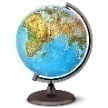 Рисунок 1 – Название рисунка (отступ перед и после 6 пт)СПИСОК ИСТОЧНИКОВ1. ---------------------------------------------------------------------------------------------------------------2. ---------------------------------------------------------------------------------------------------------------